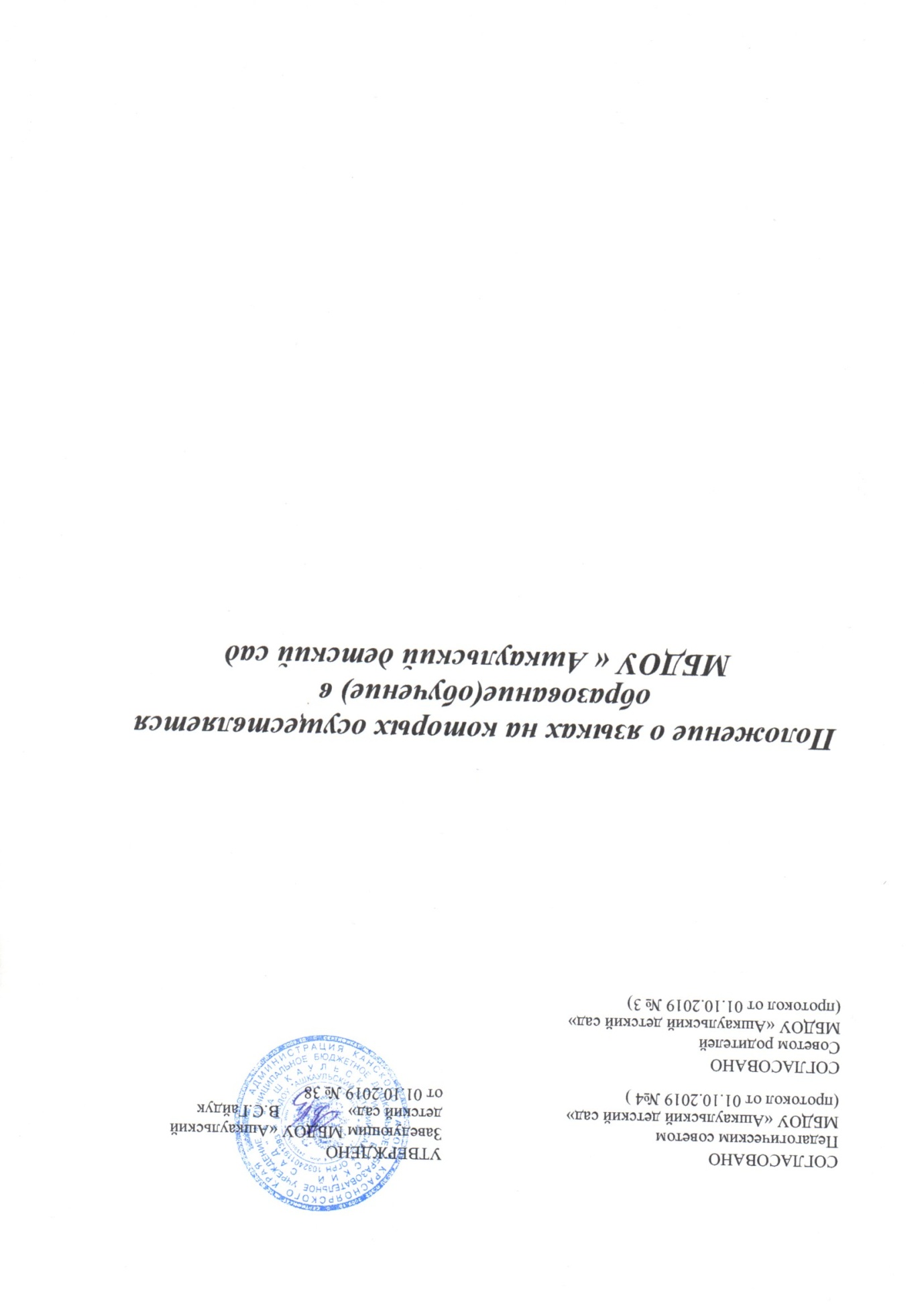        1.           Общие положения.1.1. Настоящее положение разработано в соответствии со статьей 14 Федерального закона от 29.12.2012 г. 273-ФЗ «Об образовании в Российской Федерации», Уставом муниципального бюджетного дошкольного образовательного учреждения «Ашкаульский детский сад» (далее - учреждение).1.2. Язык образования в учреждении, на котором ведётся обучение, определяется настоящим Положением.Язык образования в учреждении2.1. В учреждении гарантируется получение образования на государственном языке Российской Федерации – русском, а также выбор языка обучения и воспитания в пределах возможностей, предоставляемых системой образования.2.2. В учреждении образовательная деятельность осуществляется на государственном языке Российской Федерации – русском.2.3. Освоение основ русского языка (в том числе основ грамоты русского языка осуществляются в соответствии федеральным государственным образовательным стандартом.2.4. Право на получение дошкольного образования на родном языке из числа языков народов Российской Федерации, а также право на изучение родного языка из числа языков народов Российской Федерации реализуется в пределах возможностей, предоставляемых системой образования, в порядке, установленном законодательством в образовании.2.5. Изучение родного языка из числа языков народов Российской Федерации, в рамках имеющих государственную аккредитацию образовательных программ, осуществляются в соответствии федеральными государственными образовательными стандартами.2.6. В ДОУ в рамках предоставления дополнительных образовательных услуг может быть организована образовательная деятельность по изучению иностранных языков в соответствии с федеральным государственным образовательным стандартом.Информация о языке3.1. Учреждение обеспечивает открытость и доступность информации о языке образования, закрепляя ее в Уставе, локальных нормативно-правовых актах учреждения и размещая ее на сайте в информационно-телекоммуникационной сети «Интернет».Заключительные положения.3.1. Изменения в настоящее положение могут вноситься в соответствие с действующим законодательством и Уставом ДОУ.3.3. Срок действия настоящего Положения не ограничен. Положение действует до принятия нового.